28 декабря 2022  года  состоялось общешкольное родительское собрание   по профилактике правонарушений и преступлений среди несовершеннолетних в каникулярное время.    Цель: формирование у родителей положительной мотивации на участие впрофилактической работе школы, повешение ответственности родителей за воспитание и организацию досуга детей в каникулярное время,  разъяснение последствия  совершения телефонного терроризма,  правонарушений и преступлений. 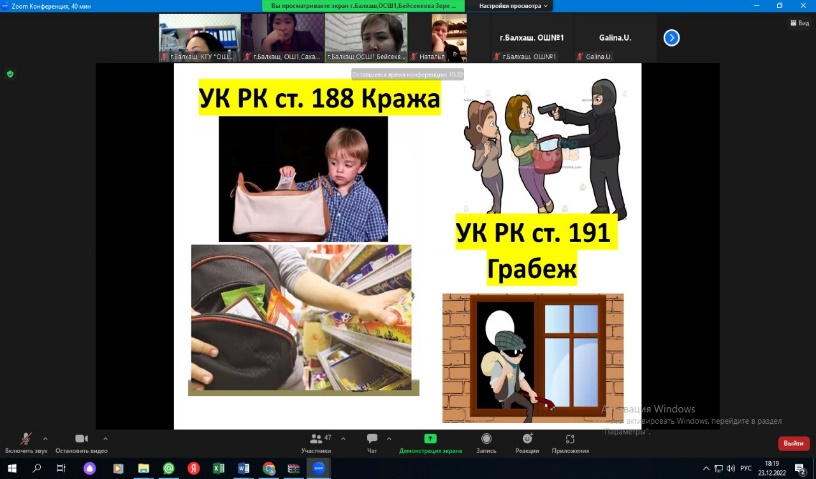 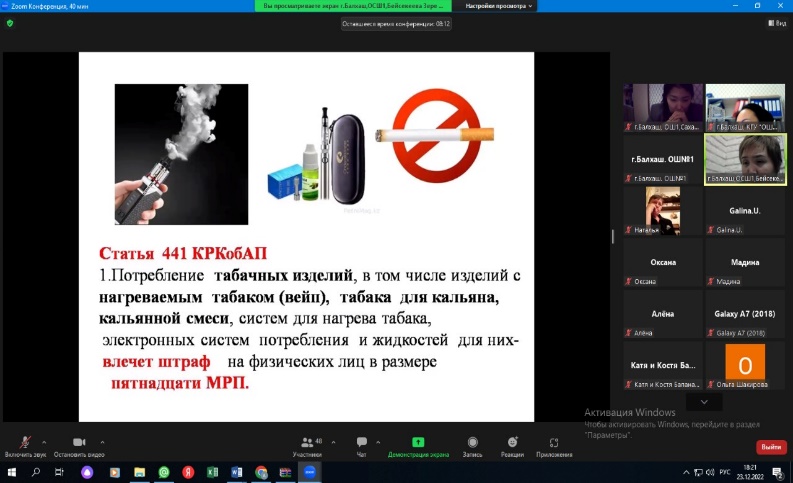 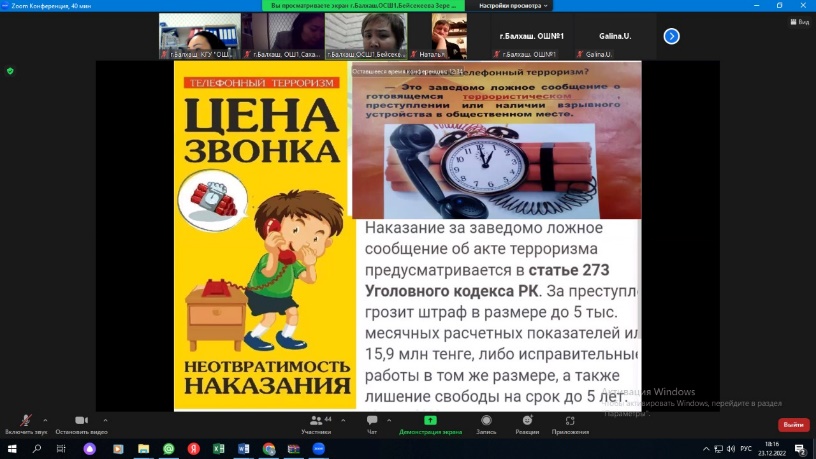 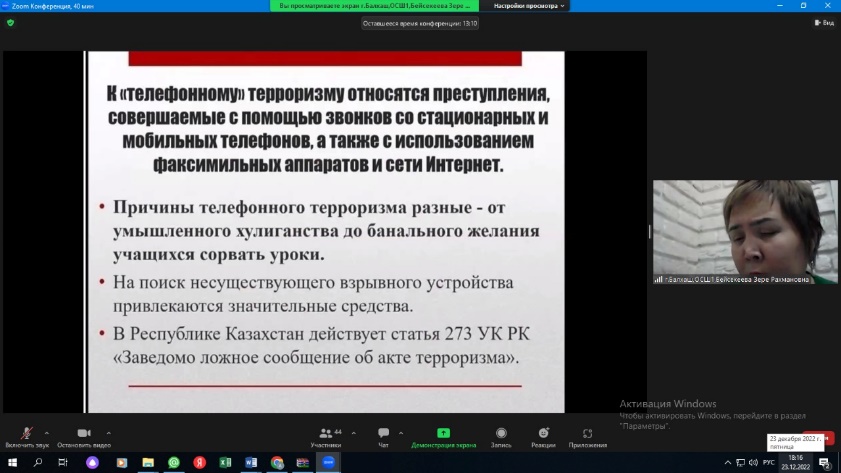 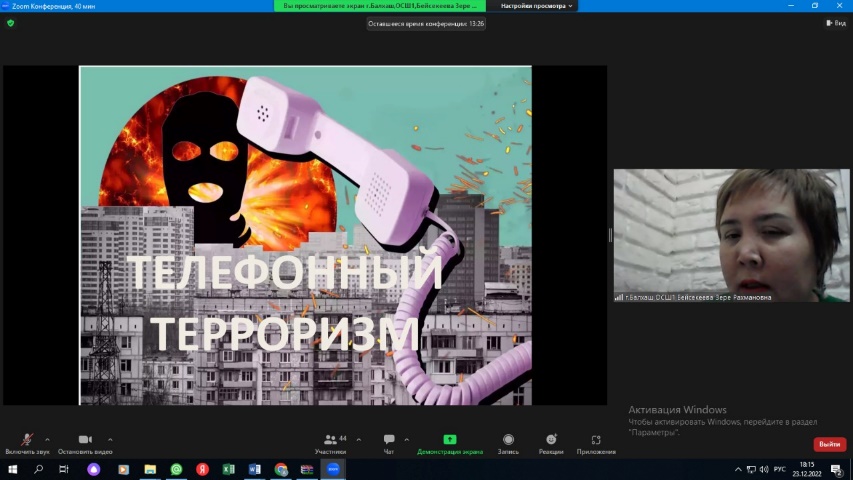 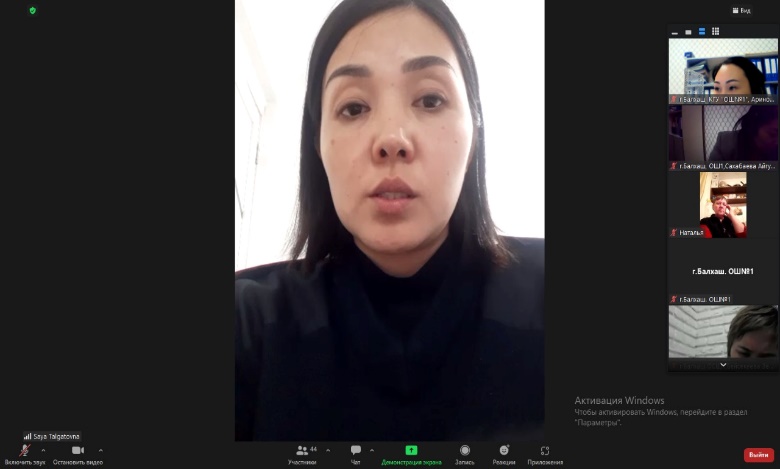 